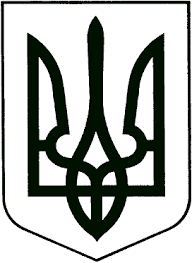 УКРАЇНАЖИТОМИРСЬКА ОБЛАСТЬНОВОГРАД-ВОЛИНСЬКА МІСЬКА РАДАМІСЬКИЙ ГОЛОВА   РОЗПОРЯДЖЕННЯвід   30.04.2021  № 94(о)Про затвердження  аукціонної комісії для продажу нежитлових приміщень на вул. Соборності, 2Керуючись пунктами 19, 20 частини четвертої статті 42 Закону України «Про місцеве самоврядування в Україні», Положенням про діяльність аукціонної комісії для продажу об’єктів малої приватизації, рішенням міської ради від 22.04.2021 № 146 «Про перелік об’єктів комунальної власності, що підлягають приватизації у 2021 році»:Утворити аукціонну комісію для продажу: 59/100 частки нежитлового приміщення на вул. Соборності, 2; 41/100 частки нежитлового приміщення на вул. Соборності, 2 та затвердити її склад (додається).2. Контроль за виконанням цього розпорядження  покласти на заступника міського голови Якубова В.О.Міський голова 									М.П. БоровецьДодатокдо розпорядження міського голови                                                                       від  30.04.2021  № 94(о)С К Л А Даукціонної комісії для продажу нежитлових приміщень на вул. Соборності,2Керуючий справами виконавчогокомітету міської ради                                                                                 О.П. ДоляГвозденко О.В.Гвозденко О.В.секретар міської ради, голова комісії;Якубов В.О.Якубов В.О.заступник міського голови, заступник голови комісії;Киреєва Л.В.Киреєва Л.В.начальник відділу комунального майна управління житлово-комунального господарства, енергозбереження та комунальної власності міської ради, секретар комісії.ЧЛЕНИ КОМІСІЇ:ЧЛЕНИ КОМІСІЇ:ЧЛЕНИ КОМІСІЇ:Антонюк П.Г.начальник юридичного відділу міської ради;начальник юридичного відділу міської ради;Антонюк М.М.заступник начальника управління – начальник відділу  доходів фінансового управління міської ради;заступник начальника управління – начальник відділу  доходів фінансового управління міської ради;Годун О.В.депутат міської ради (за згодою);депутат міської ради (за згодою);Колотов С.Ю. депутат міської ради (за згодою);депутат міської ради (за згодою);Максименко І.М.головний спеціаліст відділу бухгалтерського обліку та звітності  управління житлово-комунального господарства, енергозбереження та комунальної власності міської ради;головний спеціаліст відділу бухгалтерського обліку та звітності  управління житлово-комунального господарства, енергозбереження та комунальної власності міської ради;Осадчук В.В.начальник управління житлово-комунального господарства, енергозбереження та комунальної власності міської ради;начальник управління житлово-комунального господарства, енергозбереження та комунальної власності міської ради;Сухих А.Ю.депутат міської ради (за згодою).депутат міської ради (за згодою).